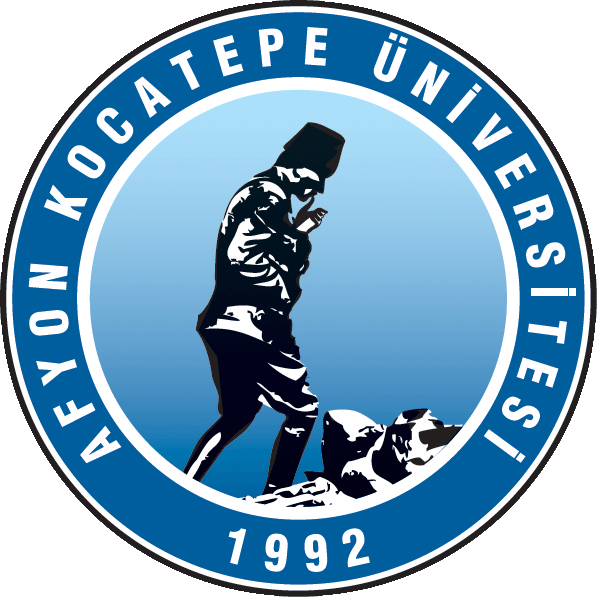 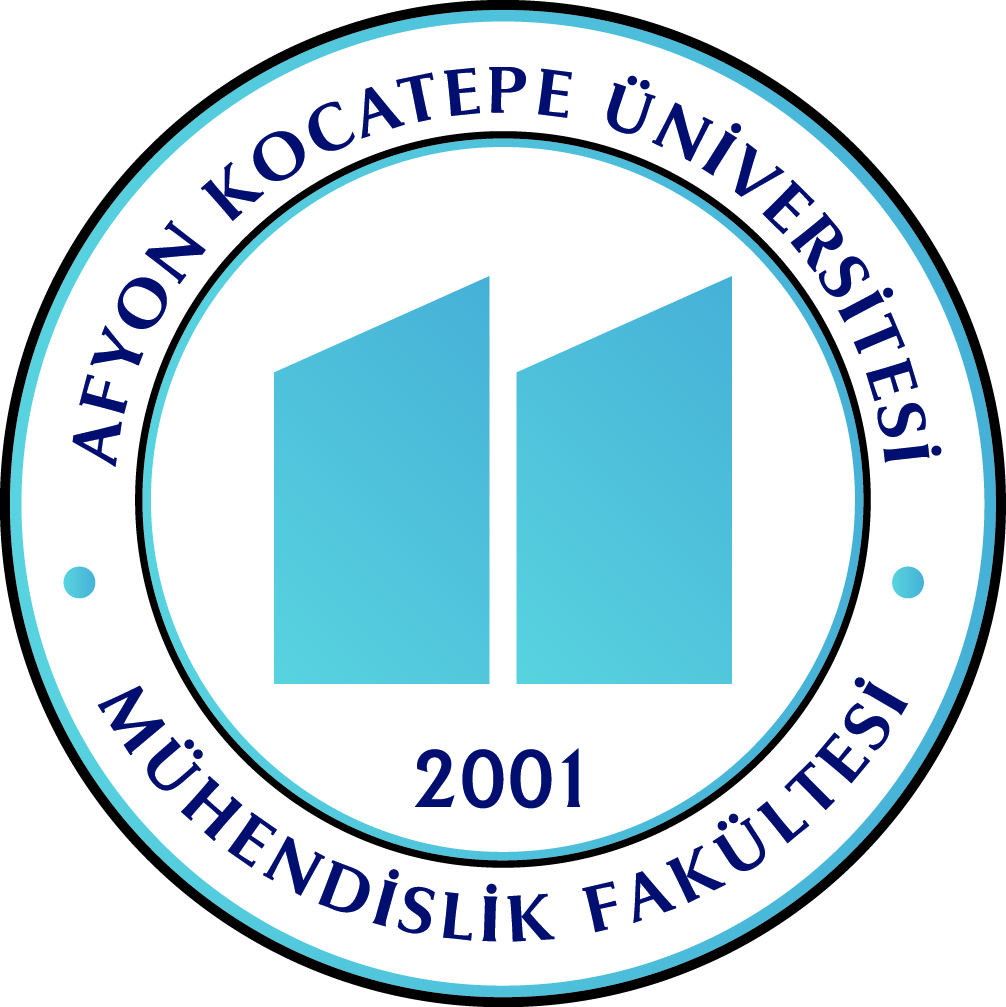 . . . . . . . . . . . . . . . . .  MÜHENDİSLİĞİ BÖLÜMÜ20 . . . . - 20 . . . . . EĞİTİM-ÖĞRETİM YILI AKADEMİK DANIŞMAN LİSTESİBölümümüz normal ve ikinci öğretim öğrencileri için 20../20.. Eğitim Öğretim yılı Güz/Bahar yarıyılı için akademik danışman bilgileri aşağıda sunulmuştur.									        Bölüm Başkanı										  İmzaNot: Bu liste ders kayıt haftasından önceki hafta Dekanlığa bildirilmeli ve Bölüm ilan panosunda ilan edilmelidir.Adı SoyadıOda NoDahili Tel. No.e-posta1. Sınıf NÖ1. Sınıf İÖ2. Sınıf NÖ2. Sınıf İÖ3. Sınıf NÖ3. Sınıf İÖ4. Sınıf NÖ4. Sınıf İÖ